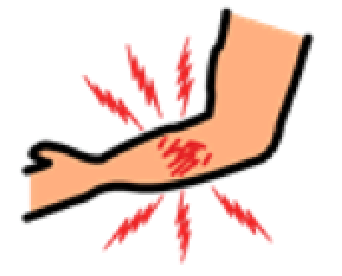 दर्दPAIN 
वमनजनक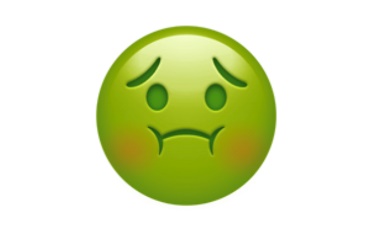 NAUSEOUS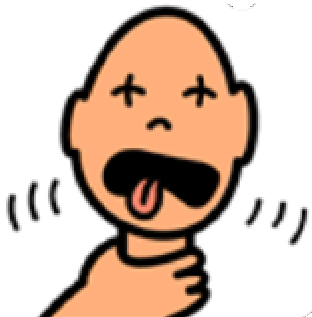 घुटन होना / सांस अटकनाCHOKING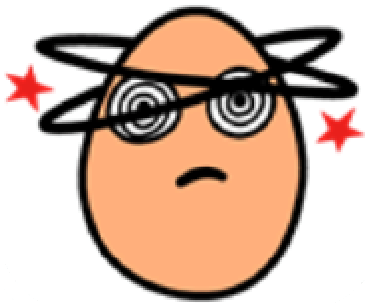 चक्करDIZZY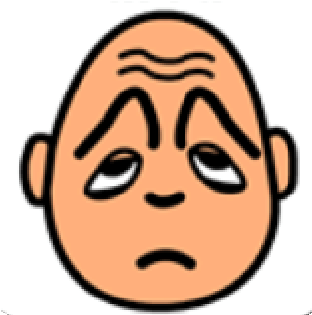 थका हुआTIRED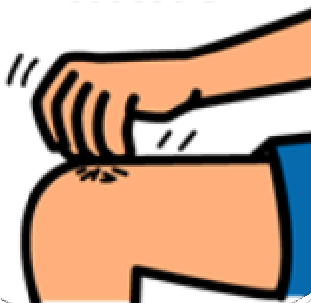 खुजलीITCHY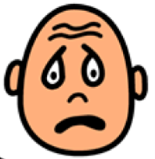 मैं डरा हुआ हूँI’M SCARED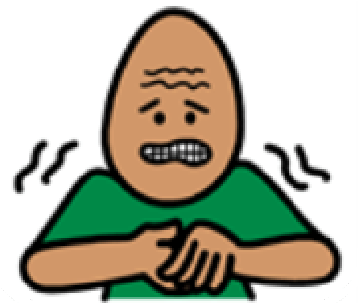 मैं घबरा रहा हूँI’M NERVOUS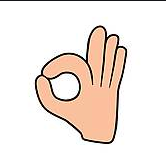 मैं ठीक हूँI’M OKAY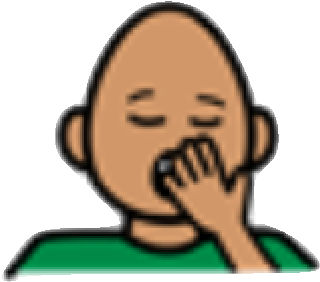 मुझे नींद आ रही हैI’M TIRED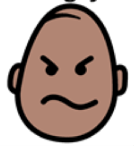 मुझे गुस्साI’M ANGRY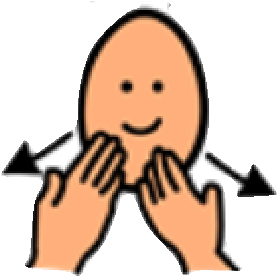 धन्यवादTHANK YOU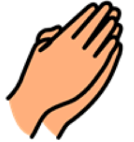 मुझे प्रार्थना की जरूरत हैI NEED PRAYER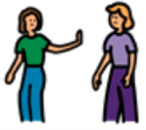 मुझे अकेला छोड़ दोLEAVE ME ALONE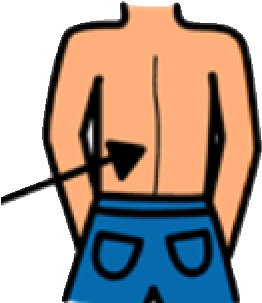 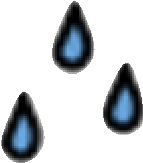 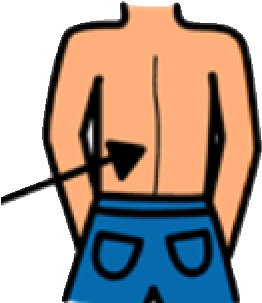 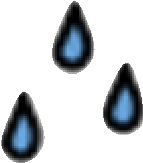 पसेना निकलनाI’M SWEATY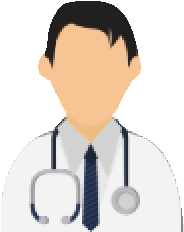 डॉक्टर को बुलाएंCALL THE DOCTOR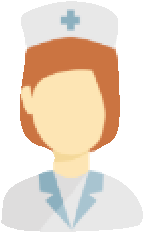 नर्स को बुलाओCALL THE NURSE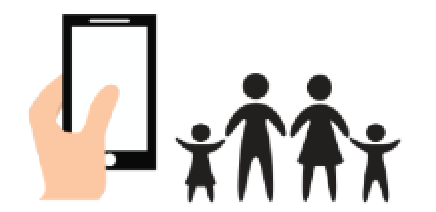 मेरे परिवार को बुलाओCALL MY FAMILYहाँYESहाँYESमुझे नहीं पताI DON’T KNOWमुझे नहीं पताI DON’T KNOWनहींNOनहींNO